ПРОЕКТ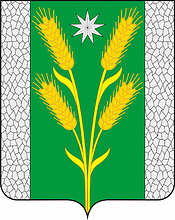 РЕШЕНИЕСовета Безводного сельского поселенияКурганинского районаот                                                                                                                №поселок СтепнойО внесении изменений в решение Совета Безводного сельского поселения Курганинского района от 20 декабря 2018 года №117«Об утверждении Положения об оплате труда муниципальных служащих администрации Безводного сельского поселения Курганинского района»В целях повышения эффективности работы и социальной защищенности муниципальных служащих, стабилизации кадрового состава, повышения профессионального уровня муниципальных служащих, руководствуясь Федеральными законами от 6 октября 2003 года № 131-ФЗ «Об общих принципах организации местного самоуправления в Российской Федерации», от 2 марта 2007 года № 25-ФЗ «О муниципальной службе в Российской Федерации», законами Краснодарского края от 8 июня 2007 года № 1244-КЗ «О муниципальной службе в Краснодарском крае», от 8 июня 2007 года № 1243-КЗ «О Реестре муниципальных должностей и Реестре должностей муниципальной службы в Краснодарском крае», от 3 июня 2009 года № 1740-КЗ «О порядке присвоения и сохранения классных чинов муниципальных служащих в Краснодарском крае», Уставом Безводного сельского поселения Курганинского района, зарегистрированного управлением Министерства юстиции Российской Федерации по Краснодарскому краю от 7 июня 2017 года № 235173022017001, Совет Безводного сельского поселения Курганинского района, пунктом 1 статьи 12 Решением Совета Безводного сельского поселения Курганинского района от 20 декабря 2018 года № 119 «О бюджете Безводного сельского поселения Курганинского района на 2019 год», р е ш и л:1. Внести в решение Совета Безводного сельского поселения Курганинского района от 20 декабря 2018 года № 117 «Об утверждении Положения об оплате труда муниципальных служащих администрации Безводного сельского поселения Курганинского района следующие изменения:1) пункт 3 приложения изложить в новой редакции: «3. Размер оклада за классный чин муниципальных служащих в администрации Безводного сельского поселения Курганинского района в рублях в месяц в соответствии с наименованием классного чина:- муниципальный советник 1 класса – 2468;- муниципальный советник 2 класса – 2310;- муниципальный советник 3 класса – 2100;- советник муниципальной службы 1 класса – 1890;- советник муниципальной службы 2 класса – 1733;- советник муниципальной службы 3 класса – 1575;- референт муниципальной службы 1 класса – 1470;- референт муниципальной службы 2 класса – 1208;- референт муниципальной службы 3 класса – 1155;- секретарь муниципальной службы 1 класса – 998;- секретарь муниципальной службы 2 класса – 893;- секретарь муниципальной службы 3 класса – 735.Оклады за классный чин могут увеличиваться (индексироваться) в сроки, утвержденные Решением о бюджете Безводного сельского поселения Курганинского района на соответствующий финансовый год.При увеличении (индексации) окладов за классный	 чин их размеры подлежат округлению до целого рубля в сторону увеличения.»;2) подпункт 1 пункта 6 изложить в новой редакции:«1) оклада за классный чин – в размере пяти должностных окладов;».2. Опубликовать настоящее решение в периодическом печатном средстве массовой информации органов местного самоуправления «Вестник органов местного самоуправления Безводного сельского поселения Курганинского района».3. Бюджетному отделу администрации Безводного сельского поселения (Преснякова) предусмотреть в бюджете поселения соответствующие денежные средства.4. Контроль за выполнением настоящего решения оставляю за собой.5. Решение вступает в силу со дня подписания и распространяется на правоотношения возникшие с 1 января 2019 года и не ранее со дня его опубликования.Глава Безводного сельскогопоселения                                                                                       Н.Н. Барышникова ____________________________________________________________________Проект подготовлен и внесен:Глава Безводного сельского поселенияКурганинского района							Н.Н. БарышниковаСоставитель проекта:Заместитель главы Безводного сельского поселенияКурганинского района							И.В. Черных